四点探针测试仪在导电膜方阻测量的应用四点探针法测试测量的表面电阻，也叫方阻，导电膜是具有导电功能的薄膜。 导电薄膜的荷电载流子在输运过程中受到表面和界面的散射，当薄膜的厚度可与电子的自由程相比拟时，在表面和界面的影响将变得显著，这个现象称为薄膜的尺寸效应。它等效于载流子的自由程减小，因此与同样材料的块体相比，薄膜的电导率较小。目前一般都是采用四探针测试仪来测试仪导电膜，方阻的大小，关系到材料品质特性，ITO导电膜的主要参数有：表面电阻、表面电阻的均匀性、透光率、热稳定性、加热收缩率、加热卷曲等。其中光透过率主要与ITO膜所用的基底材料和ITO膜的表面电阻有关。在基底材料相同的情况下，ITO膜的表面电阻越小，ITO膜层的厚度越大，光透过率相应的会有一定程度的减小。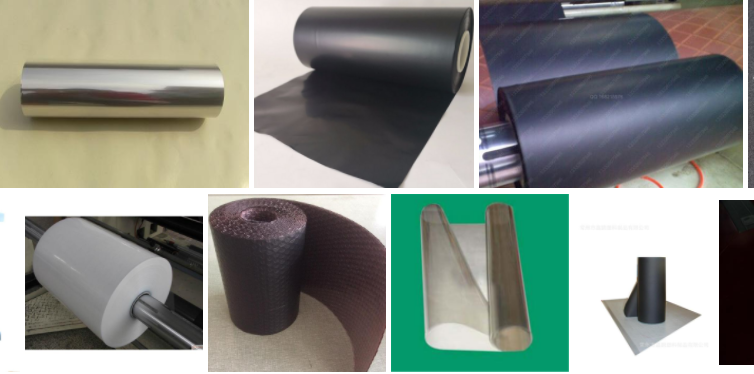 常用的各种导电膜图片.四探针测试仪测试导电膜过程中的注意事项依据生产需要选择适合的方阻仪，一般来说分为两种，一种是手持四探针测试仪，这种常用于生产线过程中的在线检测，随时测量，携带方便，比较常用的手持式四探针测试仪（FT-391系列）在精度和准确性方便性价比还是很高多的，2.探头的选择，探头一般建议选择平头弹簧探针为佳，这样平面和被测膜接触，不会破坏产品，探针一般维持的压力在1-2N左右；所以能很好保护样品.3.技术指标Technical Parameters：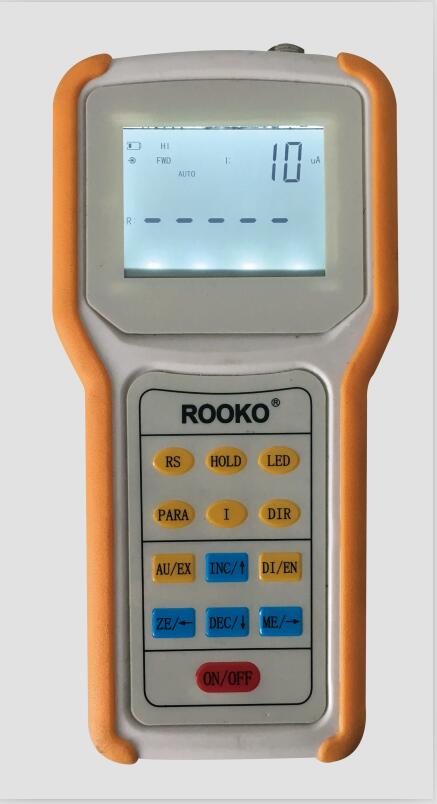 手持式四探针测试仪（FT-391系列）4.台式四探针测试仪，比较适合用于实验室使用，精度高，稳定性好，台式机比较笨重不适合用于生产线使用，因精度高，仪器对环境的要求比较高.比如四探针电阻率测试仪（FT-331）这种一般要求在实验室无干扰环境下运行.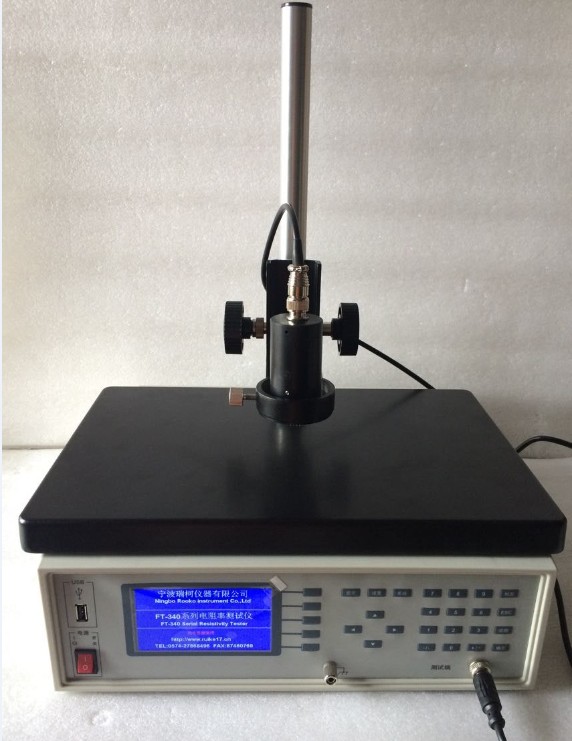 规格型号Specification modelFT-391AFT-391BFT-391C1.方块电阻范围sheet resistance 10～2.00×102Ω/□10～2.00×103Ω/□10～2.00×104Ω/□2.电阻率范围resistivity 1～2×103Ω-cm1～2×104Ω-cm1～2×105Ω-cm3.分辨率resolution0.01Ω0.01Ω0.01Ω4.显示读数display液晶显示：电阻率、方阻、单位换算、电流、电压、探针形状、探针间距、厚度 LCD: resistivity. sheet resistance. unit conversion. current. voltage. probe shape. probe spacing. thickness.液晶显示：电阻率、方阻、单位换算、电流、电压、探针形状、探针间距、厚度 LCD: resistivity. sheet resistance. unit conversion. current. voltage. probe shape. probe spacing. thickness.液晶显示：电阻率、方阻、单位换算、电流、电压、探针形状、探针间距、厚度 LCD: resistivity. sheet resistance. unit conversion. current. voltage. probe shape. probe spacing. thickness.5.测试方式test mode单电测量single electrical measurement单电测量single electrical measurement单电测量single electrical measurement6.工作电源working power5V.1000mA 5V.1000mA 5V.1000mA 7. 误差errors整机不确定性Machine uncertain≤4.5%（标准样片结果standard samples）整机不确定性Machine uncertain≤4.5%（标准样片结果standard samples）整机不确定性Machine uncertain≤4.5%（标准样片结果standard samples）8.配备附件choose to buy 1.方形探头； 选配2.直线形探头；探针间距；3：探针间距1mm；2mm；3mm三种规格; 4：探针材质：碳化钨针;镀金磷铜半球形针square probe; 2. linear probe; 3.Optional probe spacing: 1mm；2mm；3mm in three sizes.4.Select probe material: tungsten carbide needle.gilded copper hemispherical needles. 1.方形探头； 选配2.直线形探头；探针间距；3：探针间距1mm；2mm；3mm三种规格; 4：探针材质：碳化钨针;镀金磷铜半球形针square probe; 2. linear probe; 3.Optional probe spacing: 1mm；2mm；3mm in three sizes.4.Select probe material: tungsten carbide needle.gilded copper hemispherical needles. 1.方形探头； 选配2.直线形探头；探针间距；3：探针间距1mm；2mm；3mm三种规格; 4：探针材质：碳化钨针;镀金磷铜半球形针square probe; 2. linear probe; 3.Optional probe spacing: 1mm；2mm；3mm in three sizes.4.Select probe material: tungsten carbide needle.gilded copper hemispherical needles.